REVIEWS OF MARKING & ACCESS TO SCRIPTS – GCSE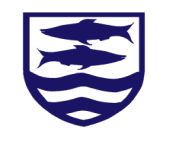 Enquiry, consent, and payment form – St. Laurence SchoolWhat services are available?  Can I have my coursework or non-examined assessment re-marked? No. This service is not offered to individual students by the exam boards. What do I have to pay? Below are the prices per exam paper, not per subject. Each subject will have between one and three papers, which must be requested separately.Payment can be made by BACS (email exams@st-laurence.com for details), cheque or cash.Please make cheques payable to St. Laurence School.What can happen to my mark or grade? Marks and grades can go up, go down or stay the same. If your overall grade for a subject increases, we will return your payment. 	Please use one line per exam paper, not per subject. 	Can parents authorise this review of marking? No. This form must be signed by the candidate in the box below. If the candidate is not able to sign a form and give permission, please contact the Exams Office on exams@st-laurence.com to discuss the best action. For Exams Office use only:Please return this form, along with the relevant payment, to the Exams Office via school reception or email to exams@st-laurence.com (electronic version available in the Exams section of the school website.Service Type What happens? 1 Clerical check The adding up and recording of marks are checked. 2 Review of markingThe exam paper is checked to make sure it was marked correctly according to the mark scheme. Marks are changed if the new examiner feels there has been a clear marking error.  3 Access to script You get your original exam paper back after the close of review of marking window. This may be electronic or hard copy depending on the exam board.4 Priority access to script You get a copy of your exam paper back quickly so you can decide whether to apply for a review of marking. Service Type Deadline GCSE 1 Clerical check Please add an additional fee per paper if a photocopy of the reviewed script is required for OCR (£15) & WJEC (£11) only. AQA & Edexcel reviewed scripts are free12.00pmThu, 28 September 2023AQA: £9Edexcel: £13OCR: £10 (£25 with copy of script)
WJEC: £11 (£22 with copy of script)2 Review of markingPlease add an additional fee per paper if a photocopy of the reviewed script is required for OCR (£15) & WJEC (£11) only. AQA & Edexcel reviewed scripts are free 12.00pmThu, 28 September 2023AQA: £41 Edexcel: £45OCR: £58 (£73 with copy of script)
WJEC: £40 (£51 with copy of script)3 Access to scripts to support teaching & learning12.00pm Thu, 28 September 2023Free for all exam boards4Priority access to scripts to support a review of marking12.00pm Thu, 7 September 2023Free for all exam boardsName: Candidate number: Contact number: Email: Awarding Body Subject Exam paper code & title Service No. Fee (per paper)£ ££ £££ £ Total cost £ I give my consent for St. Laurence School to request an exam script or make an enquiry about the result of the examination(s) listed above. In giving consent, I understand that the final subject grade awarded to me following an enquiry about the result and any subsequent appeal may be lower than, higher than, or the same as the grade which was originally awarded for this subject. Candidate Signature:  ……………………………………………….....................................................................Payment received £ I give my consent for St. Laurence School to request an exam script or make an enquiry about the result of the examination(s) listed above. In giving consent, I understand that the final subject grade awarded to me following an enquiry about the result and any subsequent appeal may be lower than, higher than, or the same as the grade which was originally awarded for this subject. Candidate Signature:  ……………………………………………….....................................................................Service applied for date: Outcome received date:I give my consent for St. Laurence School to request an exam script or make an enquiry about the result of the examination(s) listed above. In giving consent, I understand that the final subject grade awarded to me following an enquiry about the result and any subsequent appeal may be lower than, higher than, or the same as the grade which was originally awarded for this subject. Candidate Signature:  ……………………………………………….....................................................................Candidate notified method & date: 